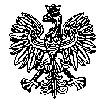 KOMENDA  WOJEWÓDZKA  POLICJIz siedzibą w RadomiuSekcja Zamówień Publicznych	ul. 11 Listopada 37/59,      26-600 Radomtel. 47 701 31 03		tel. 47 701 20 07    Radom, dnia 06.06.2022r	  Egz. poj.ZP – 985 /22								 WYKONAWCYInformacja o wyborze najkorzystniejszej ofertyna zadanie nr 2dotyczy postępowania o udzielenie zamówienia publicznego ogłoszonego na dostawy 
w trybie przetargu nieograniczonego, na podstawie art. 132 ustawy Pzp w przedmiocie zamówienia: Zakup i dostawa części zamiennych do pojazdów służbowych będących na stanie KWP zs. w RadomiuNr sprawy 7 /22 ( ID 591649 )Zamawiający - Komenda Wojewódzka Policji z siedzibą w Radomiu, działając na podstawie art. 253 ust. 1 pkt. 1 i ust. 2 ustawy z dnia 11 września 2019r. Prawo zamówień publicznych ( Dz. U. 
z 2021r. poz. 1129 ze zm. ) informuje, o dokonaniu wyboru najkorzystniejszej oferty w przedmiotowym postępowaniu na:OFERTA NR 1 – Zadanie nr 2INTER-CARS S.A.ul. Powsińska 6402-903 WarszawaKryterium nr I – Łączna cena oferty brutto:  5 365 898,90 złKryterium nr II – Termin dostawy: 2 dniKryterium nr III – Jakość części – 12,39 pktz punktacją łączną wynoszącą: 92,39 pkt. w tym:  kryterium cena: 60,00 pkt.,  kryterium termin dostawy: 20,00 pkt, kryterium jakość części : 12, 39 pkt. UZASADNIENIE WYBORU OFERTY:W postępowaniu złożono jedną ważną ofertę. Oferta nr 1 to najkorzystniejsza oferta, która przedstawia najkorzystniejszy stosunek jakości  ( tj. terminu dostawy, jakości części ) do ceny. Oferta otrzymała łącznie 92,39 pkt. Cena najkorzystniejszej oferty mieści się w kwocie, którą Zamawiający zamierza przeznaczyć na sfinansowanie zamówienia.Zamawiający przed otwarciem ofert udostępnił na stronie internetowej prowadzonego postępowania: https://platformazakupowa.pl/pn/kwp_radom, kwotę którą Zamawiający zamierza przeznaczyć na sfinansowanie zamówienia:  5 666 128,23 zł brutto.  W podziale na części wartość zamówienia kształtuje się następująco:  	Zadanie nr 1     	 	 –       103 197,49 zł  Zadanie nr 2    		 –   5 562 930,74 zł       Ranking ofert-wyliczenie i przyznanie ofertą punktacjiWyliczenie i przyznanie punktacji ofercie za zaproponowaną cenę „C” – Kryterium nr IOferta nr 1 – 	C1 = 5 365 898,90 /5 365 898,90 x 60C1  = 60,00 pktWyliczenie i przyznanie punktacji ofercie za zaproponowany termin dostawy „D”
– Kryterium nr IIOferta nr 1 – D1 = 2 dni – Termin dostawy  = 20,00 pktWyliczenie i przyznanie punktacji ofercie za kryterium jakość części „J”
– Kryterium nr IIILiczba punktów dla pojedynczego załącznika od numeru 2. 1 – 2.114 w ramach zadania 2, została obliczona poprzez wyciągnięcie średniej arytmetycznej spośród wszystkich pozycji wykazu części, w następujący sposób:      Suma punktów wszystkich załączników w ramach danego zadaniaJ = --------------------------------------------------------------------------------------Liczbę załączników w ramach danego zadaniaWynik zostanie obliczony z dokładnością do dwóch miejsc po przecinku.Łączna suma punktów w kryterium „jakość części” – „J” dla zadania nr 2 dla oferty nr 1 zostanie obliczona według wzoru:        Suma punktów wszystkich załączników w ramach zadania nr 2 – oferta nr 1J= --------------------------------------------------------------------------------------------------                    Liczba załączników w ramach zadania nr 2 – oferta nr 1                                                                      1 412,14J =  ---------------- = 12,39 pkt.                                                                            114Oferta nr 1 – J1 = 12,39 pkt – Jakość części  = 12,39 pkt Łączna ilość punktów przyznana ofercie w ramach trzech kryteriów oceny ofert „Ł”: Oferta nr 1 –  Ł1 = 60,00 pkt + 20,00 pkt + 12,39 pkt =  92,39 pktzadania nr 2 – części zamienne do samochodówOferta oznaczona nr 1 została najwyżej oceniona tj. uzyskała łącznie 92,39 pkt.RANKING OFERT 1 miejsce - oferta nr  1 - 92,39 pktZ poważaniem		KIEROWNIK                                                                                                                                                                                                          	            Sekcji Zamówień Publicznych                                                                                                        KWP z siedzibą w Radomiu                                                                                              / - / Justyna KowalskaInformację o wyborze najkorzystniejszej oferty przekazano Wykonawcom za pośrednictwem platform zakupowej Open Nexus  w dniu 06.06.2022r. oraz zamieszczone na stronie prowadzonego postępowania po adresem https://platformazakupowa.pl/pn/kwp_radom w dniu 06.06.2022r.Wyk. egz. poj.  Wytworzyła: A.S.
Nr załącznikaLiczba punktów dla pojedynczego załącznika2.113,602.214,292.318,262.412,312.514,172.612,802.78,802.811,822.914,622.1012,002.1110,772.129,232.136,922.147,782.1512,502.1613,852.1713,602.1810,402.1911,542.2012,002.2118,332.2213,082.2312,172.2415,202.2516,922.2610,002.277,202.288,332.2913,042.3013,912.3116,672.3210,402.3316,002.3415,382.3512,222.3618,462.3718,462.387,212.398,952.408,712.419,322.4212,312.4313,792.4413.452.4513,552.4614,502.479,862.4810,772.4913,162.5012,382.5112,862.5213,682.539,472.5418,672.559,522.569,522.5711,202.5813,752.5913,332.6016,002.6116,672.6216,002.6311,672.6412,802.6515,382.668,702.6713,132.6814,782.6913,332.7010,842.7111,812.7212,262.7312,312.7410,402.7510,002.7613,002.7713,332.787,412.797,862.8013,332.816,092.826,672.839,1728413,332.8513,682.869,602.8710,402.8810,002.899,632.909,172.9114,172.9211,762.9315,382.9416,432.9513,132.9611,502.9715,652.9811,222.9917,062.10016,002.10117,042.10213,642.10313,602.1049,232.10512,592.10610,772.10717,042.1087,692.10914,402.1108,462.11111,852.11211,112.11313,602.11413,081 412,14Nr ofertyFirmy oraz adresy wykonawców, których oferty zostały otwarteCena oferty brutto 
( C )Termin dostawy( D )Jakość części 
( J )Liczba punktów przyznana ofercie 
w ramach trzech kryteriów oceny ofertŚrodki finansowe przeznaczone przez Zamawiającego na realizację przedmiotu zamówienia: 
5 666 128,23 złŚrodki finansowe przeznaczone przez Zamawiającego na realizację przedmiotu zamówienia: 
5 666 128,23 złŚrodki finansowe przeznaczone przez Zamawiającego na realizację przedmiotu zamówienia: 
5 666 128,23 złŚrodki finansowe przeznaczone przez Zamawiającego na realizację przedmiotu zamówienia: 
5 666 128,23 złŚrodki finansowe przeznaczone przez Zamawiającego na realizację przedmiotu zamówienia: 
5 666 128,23 złŚrodki finansowe przeznaczone przez Zamawiającego na realizację przedmiotu zamówienia: 
5 666 128,23 zł1INTER-CARS S.A.ul. Powsińska 6402-903 Warszawa5 363 746,40 złpo poprawieniu omyłki rachunkowej5 365 898,90 zł- 60,00 pkt.2 dni
- 20,00 pkt„Kryterium jakość” na podstawie informacji podanych w załącznikach 2.1-2.114 do swz dla zadania nr 2- 12, 39 pkt92, 39 pkt